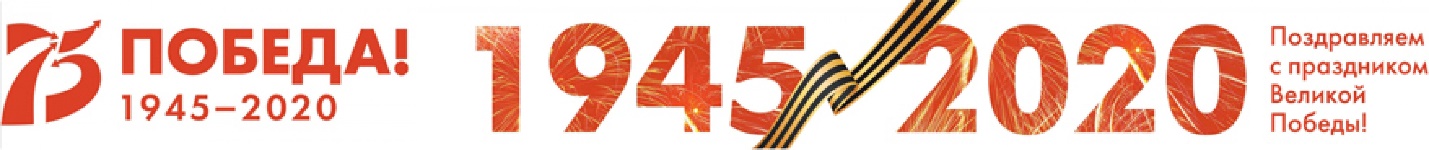 Уважаемые жители и  гости городского округа Саранск!9 мая наша страна празднует 75 годовщину Победы в Великой Отечественной войне! В 19.00 телевизионные эфиры прервутся для трансляции «Минуты Молчания». По ее окончанию мы приглашаем вас присоединиться к Всероссийской акции «Поем двором». К сожалению, в период самоизоляции невозможно выйти на улицы и поздравить друг друга с праздником! Но мы можем сплотиться и все вместе спеть Главную песню Великого праздника – «День Победы»! Для этого не нужно выходить из дома. Пойте вместе с нами из открытых окон своих квартир и со своих балконов. Уважаемые жители и гости городского округа Саранск!9 мая пройдет Всероссийская акция «Фонарики Победы». Мы просим  всех жителей города Саранска  в 22.00 подойти к своим окнам и зажечь в знак памяти «фонарики». Источником света могут быть свечи, бытовые фонарики, фонарики телефонов и смартфонов. Цель акции «Фонарики Победы»  почувствовать  и продемонстрировать единение в момент, когда мы не можем выйти на улицу с «Бессмертным полком», но мы можем одновременно зажечь свет нашей Памяти и нашей благодарности тем, кто совершил боевой и трудовой подвиг, тем, кто подарил нам этот день – День Великой Победы! Пусть свет от наших фонариков станет символом Салюта Победы!